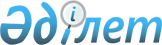 Мәслихаттың 2017 жылғы 27 қазандағы № 150 "Сот шешімімен коммуналдық меншікке түскен болып танылған иесіз қалдықтарды басқару қағидаларын бекіту туралы" шешімінің күші жойылды деп тану туралыҚостанай облысы Амангелді ауданы мәслихатының 2021 жылғы 23 тамыздағы № 72 шешімі. Қазақстан Республикасының Әділет министрлігінде 2021 жылғы 7 қыркүйекте № 24260 болып тіркелді
      "Құқықтық актілер туралы" Қазақстан Республикасы Заңына сәйкес Амангелді аудандық мәслихаты ШЕШТІ:
      1. Мәслихаттың "Сот шешімімен коммуналдық меншікке түскен болып танылған иесіз қалдықтарды басқару қағидаларын бекіту туралы" 2017 жылғы 27 қазандағы № 150 (Нормативтік құқықтық актілерді мемлекеттік тіркеу тізілімінде № 7304 болып тіркелген) шешімінің күші жойылды деп танылсын.
      2. Осы шешім алғашқы ресми жарияланған күнінен кейін күнтізбелік он күн өткен соң қолданысқа енгізіледі.
					© 2012. Қазақстан Республикасы Әділет министрлігінің «Қазақстан Республикасының Заңнама және құқықтық ақпарат институты» ШЖҚ РМК
				
      Амангелді аудандық мәслихатының хатшысы 

К. Кеделбаев
